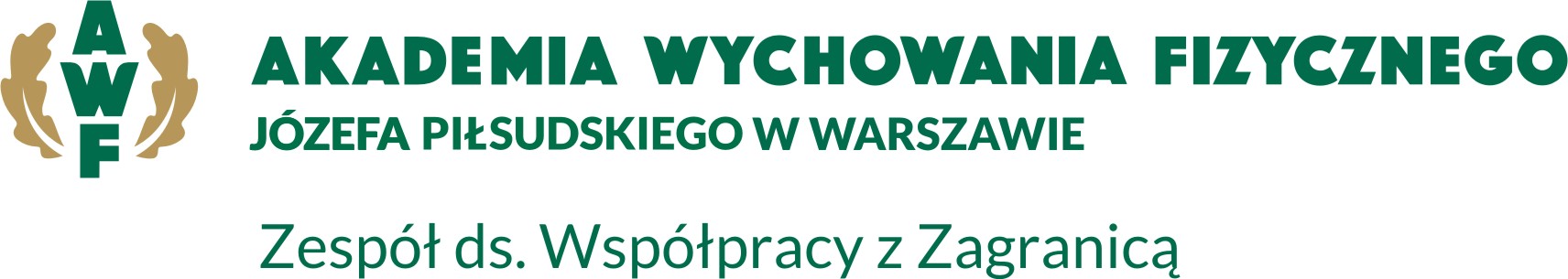                                      WNIOSEK O WŁĄCZENIE DO PROGRAMU ERASMUS+                                                             - WYJAZD NA PRAKTYKI                                                                              NAZWISKO: IMIĘ: DATA URODZENIA:NR ALBUMU:ADRES STAŁEGO ZAMELDOWANIA:ROK STUDIÓWKIERUNEK STUDIÓW:POZIOM STUDIÓW:			(niepotrzebne skreślić)I stopień / II stopień / jednolite magisterskie/Szkoła DoktorskaADRES MAILOWY Z DOMENĄ AWF:Tel komórkowyCzy studentowi przysługuje stypendium socjalne?                                           Tak/NieCzy student jest/był opiekunem studenta zagranicznego w ciągu ostatnich 2 lat?WNIOSKOWANY CZAS POBYTU NA STYPENDIUM      (data rozpoczęcia i zakończenia praktyk)                                                                                           WNIOSKOWANY CZAS POBYTU NA STYPENDIUM      (data rozpoczęcia i zakończenia praktyk)                                                                                           NAZWA I ADRES INSTYTUCJI ZAGRANICZNEJ :NAZWA I ADRES INSTYTUCJI ZAGRANICZNEJ :DATA:                                                                                                PODPIS:DATA:                                                                                                PODPIS:OPINIA KOORDYNATORA WYDZIAŁOWEGO :( wydawana po złożeniu wniosku w Zespole Współpracy Z Zagranicą GG IIp pokój 319)OPINIA KOORDYNATORA WYDZIAŁOWEGO :( wydawana po złożeniu wniosku w Zespole Współpracy Z Zagranicą GG IIp pokój 319)